Załącznik 3.   Szczegółowe wymagania prawne odnoszące się do zadań finansowanych w ramach Programu Priorytetowego Czyste Powietrze1. Pompy ciepła powietrze/wodaZakupione i montowane pompy ciepła powietrze/woda muszą spełniać wymogi określone w Rozporządzeniu Delegowanym Komisji (UE) NR 811/2013 lubRozporządzeniu Delegowanym Komisji (UE) NR 812/2013 z dnia 18 lutego 2013 r. oraz w Rozporządzeniu Parlamentu Europejskiego i Rady (UE) 2017/1369z dnia 4 lipca 2017 r. ustanawiającym ramy etykietowania energetycznego i uchylającym dyrektywę 2010/30/UE. Pompy ciepła muszą spełniać w odniesieniudo ogrzewania pomieszczeń wymagania klasy efektywności energetycznej minimum A+ (dla temperatury zasilania 55oC) na podstawie karty produktui etykiety energetycznej.2. Pompy ciepła powietrze/woda o podwyższonej klasie efektywności energetycznejZakupione i montowane pompy ciepła powietrze/woda muszą spełniać wymogi określone w Rozporządzeniu Delegowanym Komisji (UE) NR 811/2013 lubRozporządzeniu Delegowanym Komisji (UE) NR 812/2013 z dnia 18 lutego 2013 r. oraz w Rozporządzeniu Parlamentu Europejskiego i Rady (UE) 2017/1369 zdnia 4 lipca 2017 r. ustanawiającym ramy etykietowania energetycznego i uchylającym dyrektywę 2010/30/UE. Pompy ciepła muszą spełniać w odniesieniudo ogrzewania pomieszczeń wymagania klasy efektywności energetycznej minimum A++ (dla temperatury zasilania 55oC) na podstawie karty produktui etykiety energetycznej.3. Pompy ciepła powietrze/powietrzeZakupione i montowane pompy ciepła powietrze/powietrze muszą spełniać wymogi określone w Rozporządzeniu Delegowanym Komisji (UE) nr 626/2011z dnia 4 maja 2011 r. oraz w Rozporządzeniu Parlamentu Europejskiego i Rady (UE) 2017/1369 z dnia 4 lipca 2017 r. ustanawiającym ramy etykietowaniaenergetycznego i uchylającym dyrektywę 2010/30/UE w odniesieniu do etykiet efektywności energetycznej dla klimatyzatorów. Pompy ciepła muszą spełniaćw odniesieniu do ogrzewania pomieszczeń wymagania klasy efektywności energetycznej minimum A+ (dla klimatu umiarkowanego) na podstawie kartyproduktu i etykiety energetycznej.4. Gruntowe pompy ciepła o podwyższonej klasie efektywności energetycznejZakupione i montowane pompy ciepła muszą spełniać wymogi określone w Rozporządzeniu Delegowanym Komisji (UE) NR 811/2013 lub RozporządzeniuDelegowanym Komisji (UE) NR 812/2013 z dnia 18 lutego 2013 r. oraz w Rozporządzeniu Parlamentu Europejskiego i Rady (UE) 2017/1369 z dnia 4 lipca 2017r. ustanawiającym ramy etykietowania energetycznego i uchylającym dyrektywę 2010/30/UE. Pompy ciepła muszą spełniać w odniesieniu do ogrzewaniapomieszczeń wymagania klasy efektywności energetycznej minimum A++ (dla temperatury zasilania 55oC) na podstawie karty produktu i etykiety energetycznej.5. Kotły gazowe i olejoweZakupione i montowane kotły na paliwa gazowe i olej opałowy muszą spełniać wymogi określone w Rozporządzeniu Delegowanym Komisji (UE) NR 811/2013lub Rozporządzeniu Delegowanym Komisji (UE) NR 812/2013 z dnia 18 lutego 2013 r. oraz w Rozporządzeniu Parlamentu Europejskiego i Rady (UE) 2017/1369z dnia 4 lipca 2017 r. ustanawiającym ramy etykietowania energetycznego i uchylającym dyrektywę 2010/30/UE. Kotły te muszą spełniać w odniesieniu doogrzewania pomieszczeń, wymagania klasy efektywności energetycznej minimum A na podstawie karty produktu i etykiety energetycznej.6. Kotły na paliwo stałeZakupione i montowane w ramach Programu kotły na węgiel, zgazowujące drewno, pellet drzewny, pellet drzewny o podwyższonym standardzie musząspełniać co najmniej wymagania określone w rozporządzeniu Komisji (UE) 2015/1189 z dnia 28 kwietnia 2015 r. w sprawie wykonania Dyrektywy ParlamentuEuropejskiego i Rady 2009/125/WE w odniesieniu do wymogów dotyczących ekoprojektu dla kotłów na paliwa stałe (Dz. Urz. UE L 193 z 21.07.2015, s. 100).Dodatkowo:- kotły na węgiel muszą posiadać w odniesieniu do ogrzewania pomieszczeń klasę efektywności energetycznej minimum B zgodną z rozporządzeniem Komisji(UE) 2015/1187 z dnia 28 kwietnia 2015 r. i na podstawie karty produktu i etykiety energetycznej;- kotły zgazowujące drewno muszą posiadać w odniesieniu do ogrzewania pomieszczeń klasę efektywności energetycznej minimum A+ zgodnąz rozporządzeniem Komisji (UE) 2015/1187 z dnia 28 kwietnia 2015 r. i na podstawie karty produktu i etykiety energetycznej;- kotły na pellet drzewny muszą posiadać w odniesieniu do ogrzewania pomieszczeń klasę efektywności energetycznej minimum A+ zgodnąz rozporządzeniem Komisji (UE) 2015/1187 z dnia 28 kwietnia 2015 r. i na podstawie karty produktu i etykiety energetycznej;- kotły na pellet drzewny o podwyższonym standardzie musza charakteryzować się obniżoną emisyjnością cząstek stałych o wartości ≤ 20 mg/m3, musząposiadać w odniesieniu do ogrzewania pomieszczeń klasę efektywności energetycznej minimum A+ zgodną z rozporządzeniem Komisji (UE) 2015/1187 z dnia28 kwietnia 2015 r. i na podstawie karty produktu i etykiety energetycznej.7. Kolektory słoneczneKolektory słoneczne muszą posiadać certyfikat na europejski znak jakości „Solar Keymark” wraz z załącznikiem technicznym lub równoważny certyfikatpotwierdzający między innymi przeprowadzenie badań kolektora zgodnie z normą PN-EN 12975-1 „Słoneczne systemy grzewcze i ich elementy -- Kolektorysłoneczne -- Część 1: Wymagania ogólne” oraz normą PN-EN ISO 9806 „Energia słoneczna -- Słoneczne kolektory grzewcze -- Metody badań”. Datapotwierdzenia zgodności z wymaganą normą lub nadania znaku nie może być wcześniejsza niż 5 lat licząc od daty złożenia wniosku o dofinansowanie.8. Pompy ciepła do ciepłej wody użytkowejPompy ciepła do ciepłej wody użytkowej muszą spełniać wymogi określone w Rozporządzeniu Delegowanym Komisji (UE) NR 812/2013 z dnia 18 lutego 2013r.oraz w Rozporządzeniu Parlamentu Europejskiego i Rady (UE) 2017/1369 z dnia 4 lipca 2017 r. ustanawiającym ramy etykietowania energetycznegoi uchylającym dyrektywę 2010/30/UE w odniesieniu do etykiet efektywności energetycznej dla podgrzewaczy wody, zasobników ciepłej wody użytkoweji zestawów zawierających podgrzewacz wody i urządzenie słoneczne. Pompy ciepła w odniesieniu do wytwarzania ciepłej wody użytkowej muszą spełniaćwymagania klasy efektywności energetycznej minimum A na podstawie karty produktu i etykiety energetycznej;9. Wentylacja mechaniczna z odzyskiem ciepłaZakupiona i zamontowana wentylacja mechaniczna z odzyskiem ciepła musi spełniać wymogi określone w Rozporządzeniu Delegowanym Komisji (UE)nr 1254/2014 z dnia 11 lipca 2014 r. oraz w Rozporządzeniu Parlamentu Europejskiego i Rady (UE) 2017/1369 z dnia 4 lipca 2017 r. ustanawiającym ramyetykietowania energetycznego i uchylającym dyrektywę 2010/30/UE w odniesieniu do etykiet efektywności energetycznej systemów wentylacyjnychprzeznaczonych do budynków mieszkalnych. Wentylacja mechaniczna z odzyskiem ciepła musi spełniać wymagania klasy efektywności energetycznejminimum A na podstawie karty produktu i etykiety energetycznej.Wymagania dla przegród określonych w rozporządzeniu Ministra Infrastruktury z dnia 12 kwietnia 2002 r. w sprawie warunków technicznych jakim powinny odpowiadać budynki i ich usytuowanie (Dz.U. z 2015 r. poz. 1422 z późn. zm.) /w tabeli-wartość współczynnika przenikania ciepła dla poszczególnych przegród /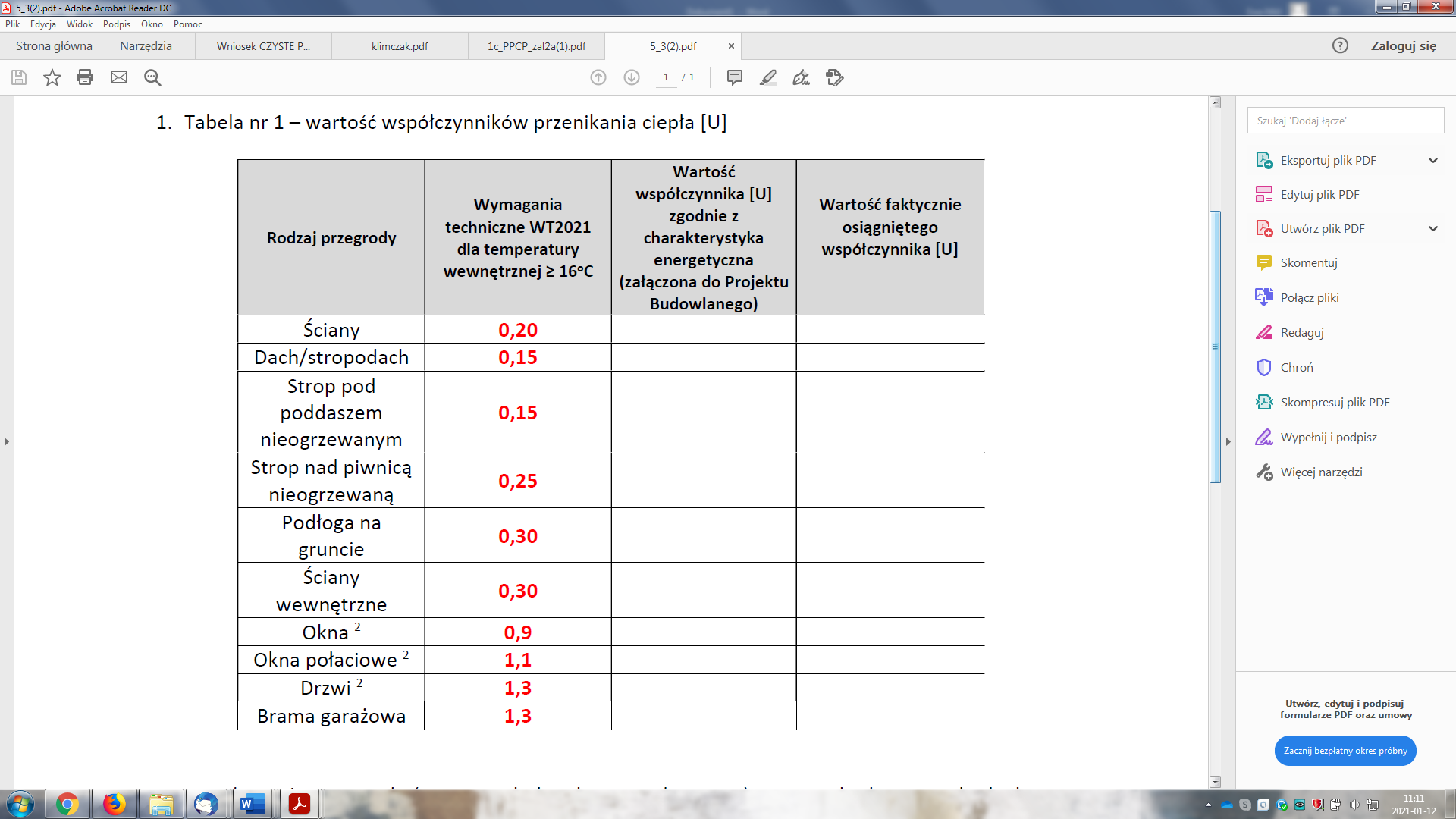 